Si avvisa la cittadinanza che alla riunione del Consiglio Comunale, convocato per Martedì 24 maggio 2022 alle ore 20:30 nella sala delle adunanze in Municipio, è possibile assistere solo da remoto. Il cittadino interessato può utilizzare il seguente link: https://youtube.com/channel/UC6VE0V329PoxaEJ2L10-NWg									      IL SINDACO							F.to		Sig. Zampedri Antonio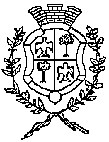 Comune di PoncaraleProvincia di BresciaAVVISO ALLA CITTADINANZA SUSEDUTA CONSILIARE DEL 24/05/2022